Пояснительная записка к интерактивному образовательному ресурсу «Эти забавные животные-VI»Автор: Царенко Галина Евгеньевна, учитель начальных классов МБОУ «Октябрьская СШ №1» п.Октябрьский Волгоградской областиПредмет: «Окружающий мир»Тема: «Животные».Целевая аудитория: учащиеся начальной школыЦель: формирование знаний о жизни животных.  Задачи: познакомить учащихся с некоторыми особенностями животных; привлечь внимание к объектам природы посредством дополнительного материала: фотографий, карты;формировать у учащихся познавательный интерес к миру животных.Ожидаемые результаты – учащиеся узнают о некоторых особенностях разных видов животных и будут мотивированы на выполнение познавательных действий.Техническое и программное обеспечениеРесурс представляет собой архив zip, содержащий папку, внутри которой находится презентация PowerPoint, документ Word Для работы с ресурсом необходимы:ПК с программой Microsoft PowerPoint 2010;мультимедийный проектор; экран или интерактивная доска;звуковые колонки, программа Windows Media Player (WMP).Для корректного просмотра ресурса рекомендуется разархивировать презентацию и извлечь на рабочий стол (или любое удобное место). План работы с ресурсом и рекомендации по его использованиюДанный ресурс, содержащий иллюстративный и обучающий материал по теме «Животные», можно использовать на уроке по предмету окружающий мир. Возможно фрагментарное использование презентации на уроках с классом, группой учащихся, индивидуально.Рекомендуется использовать ресурс на этапе знакомства с новым материалом и закрепления изученного.   Информационные источники:Викторина В. Радостева «Начальная школа» №26/2000, материал Титульный слайд: изображение для фона Слайд 2: Стрекоза Слайд 3: Крокодил и тиркушка, слон и цапля, буйвол и волоклюй, зебра и страус, муравьи и тля , акула и прилипала, рак и актиния Слайд 5: гнездо оропендолы Слайд 6: материал Слайд 7-9: соловей, кукушка, заяц Слайд 11: Слайд 13: утка  ходит, плавает, летает Слайд 14: комар Слайд 16: комар Подробное послайдовое описание использования ресурсаБлокСодержание слайдаУправляющие кнопкиНомер слайдаТитульный: название ресурса, фамилия имя отчество автораПереход на слайд 2 по щелчку.1СодержаниеОбъекты SmartArt.Разделы ресурса. - завершение демонстрации презентации.На каждый  прямоугольник настроена гиперссылка; выбрав любой, можно перейти на слайды соответствующего раздела.2IУчитель:- Мы начинаем первый тур нашей игры. Он называется «Соседи»- Часто совершенно не похожие живые существа заключают между собой договоры о дружбе и взаимопомощи. Все читали о птичке, которая чистит зубы крокодилу, а сама при этом обедает. Почти такую же услугу оказывает белая цапля слону. Нет-нет, она не чистит ему зубы, она ест мух, которые докучают толстокожему гиганту. Антилопы, зебры, носороги, буйволы тоже с удовольствием подставляют спины пернатым охотникам за кровососами.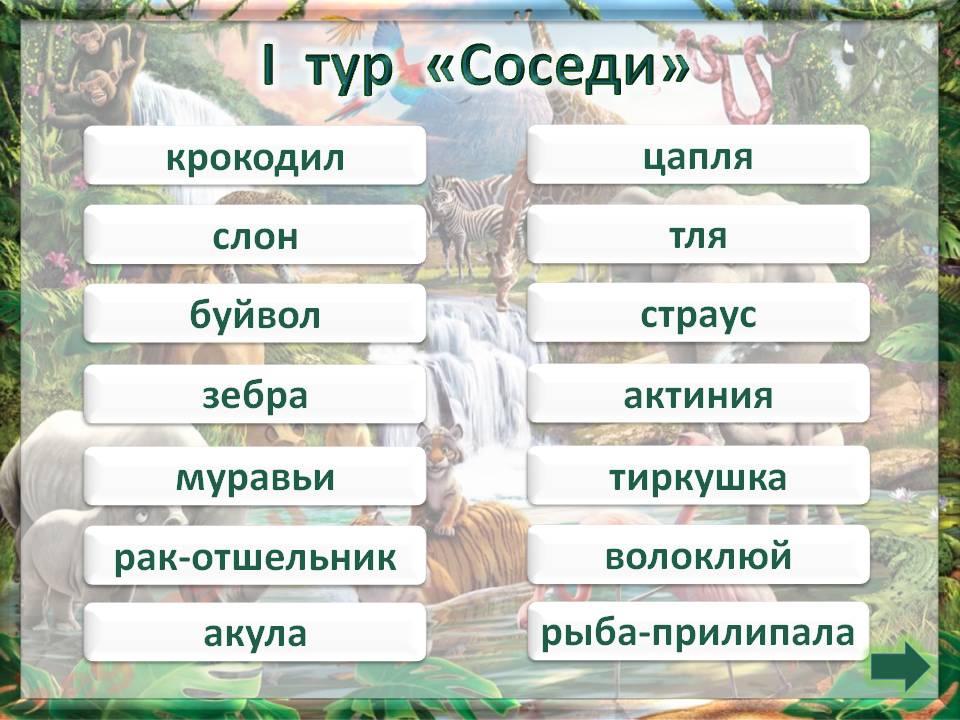 Анимация настроена на плашки левого столбика. При щелчке на плашку появляется картинка-подсказка. А при щелчке картинка исчезает, а появляется стрелка к плашке с соседом.- переход к следующему слайду3IУчитель: - Давайте мысленно перенесемся в Центральную Америку, где живет птица оропендала. Свой домик, похожий на плетеный кувшин, она подвешивает на ветке непременно рядом с осиным гнездом. Почему?Правильный ответ –они охраняют гнездо. Переход на следующий слайд осуществляется при нажатии на плашку с правильным ответом4IУчитель: - Пернатых соседей осы не трогают. Зато охотнику до птичьих яиц, будь то обезьяна, дикая кошка или змея, не поздоровится.Щелчком по плашке с информационным материалам собирается иллюстрация-мозайка - возврат на слайд с содержанием.5IIУчитель: -Переходим ко второму туру «Квартиры в лесу-  «Расхвасталась как-то старая ворона, что свила гнездо на вершине самого высокого дерева в лесу:
- У меня самая лучшая квартира. Мне сверху все видно, что в лесу делается. Недаром мои приятели – ястреб да коршун – всегда на верхнем этаже селятся. Не уйдет от нас добыча, не спрячется!
- Подумаешь, - пискнула мышка, - пока вы меня разглядите да на меня спикируете, я уже в своей коммуналке спрятаться успею.
- В какой такой коммуналке? – заинтересовалась белка.
- А вон, видишь, высоченный трухлявый пень? Весь в дырках, будто кусок сыра. Это и есть наша коммунальная квартира. Каждая дырка – дверь или окно. Внизу мое мышиное семейство обосновалось. Повыше ящерицы живут. Еще выше синица дупло занимает. А наверху дятел для птенцов помещение выдолбил.Технологический приём «Интерактивная лента»Движение изображений осуществляется нажатием на кнопку-стрелку  , на которую настроен триггер.- переход к следующему слайду6IIВикторина- раскраска(правильный ответ  - для укрытия носа в стужу)– (правильный ответ –заметила птичку)- (правильный ответ –всё в порядке)При щелчке на плашку с правильным ответом происходит интеактивное дорисовывание картики.- переход к следующему слайду7-9IIИгра «Чей хвост?»Триггер установлен на катинку-хвост - возврат на слайд с содержанием.15IIIУчитель: - Про животных, которые живут рядом с человеком, вы, наверное, все знаете. В Германии есть зоопарк, в котором на загонах висят таблички: «Свинья», «Коза», «Корова». Некоторые городские ребятишки никогда не видели бурёнку и считают, что молоко делают на заводах.-Хорошие, породистые коровы дают больше двадцати литвов молока в день, а коровы-рекордсмены – даже больше восьмидесяти литров.По щелчку открывается видео «Топ 10 молочных пород коров»- переход к следующему слайду16IIIУчитель:-Вроде бы, что нового можно узнать об обычной бурёнке? Но учёные продолжают изучать коров и делают порой удивительные открытия. - Вкус у коров тонкий. Они различают сладкое и горькое, предпочитая, как и люди, сладкое. А вот различать цвета коровы и быки почти не могут. так что знаменитым испанским тореодорам совсем не обязательно махать перед носом быков только красными плащами. -К музыке коровы неравнодушны. Они различают разные мелодии, да и в самом их мычании специалисты насчитали одиннадцать музыкальных тем. Один японский фермер научил своих коров дружно возвращаться с пастбища домой по музыкальному сигналу.(правильный ответ –мелодии)Переход на следующий слайд осуществляется при нажатии на плашку с правильным ответом17IIIКроссворд «Продукты от бурёнки»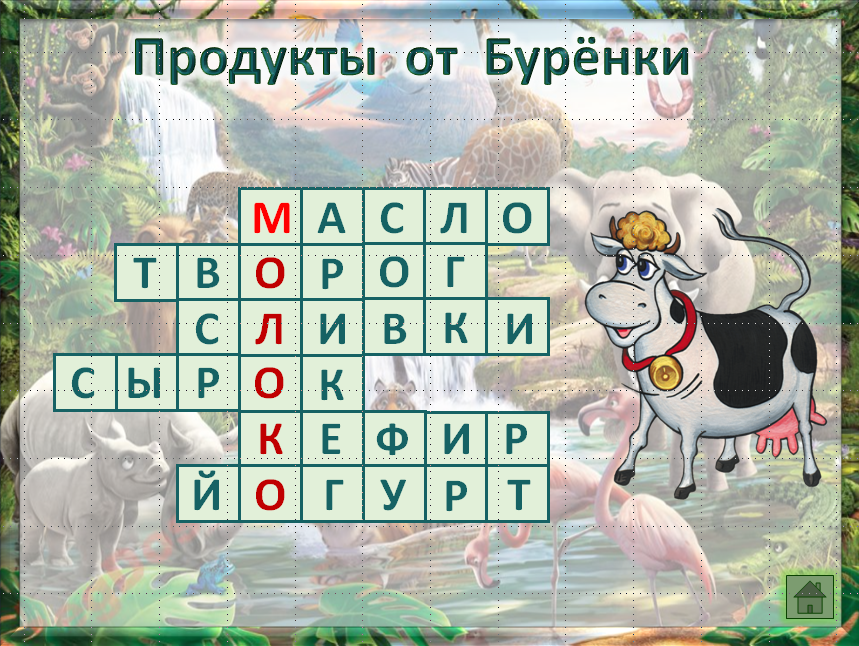 Триггер установлен на катинку-бурёнкуПервый щелчёк покажет подсказку - часть букв . Проверка - ещё один щелчок и откроется весь кроссворд - возврат на слайд с содержанием.18IVУчитель:-Настала пора перейти к заключительному туру. «Гостья»Письмо-загадка -Догадайтесь, кто написал письмо?Выход картинки осуществляется при щелчке на плашку с описанием- переход к следующему слайду19IVУчитель:-Чтобы добраться до содержимого, крысы не станут опрокидывать бутылку. Просто одна крыса опустит хвост в бутылку и даст полизать его другой, а потом они поменяются местами.(правильный ответ – достанут хвостами)Переход на следующий слайд осуществляется при нажатии на плашку с правильным ответом- переход к следующему слайду20IVЗнаете ли вы… - возврат на слайд с содержанием.21Информационные источникиСсылки на информационные источники, которые использовались при создании презентации.- возвращение на слайд с содержанием22